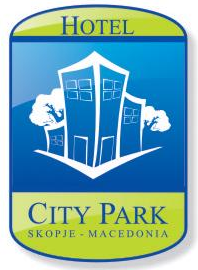  OFFER FOR ACCOMODATION FOR:ACCOMODATIONWe are working with the following credit card: Room cancelation policy is: For more information please visit our web site:www.hotelcitypark.com.mkHOTEL (name):HOTEL “CITY PARK” HOTEL “CITY PARK” CITY: SKOPJESKOPJEAddress:Str. Mihail Cokov 8 Str. Mihail Cokov 8 Hotel email:contact@hotelcitypark.com.mkcontact@hotelcitypark.com.mkReservation desk email:contact@hotelcitypark.com.mkcontact@hotelcitypark.com.mkContact person for accommodation and email:Kristina,FilipDragan ,GojkoContact person for conference requirements and email:Kristina, FilipDragan, GojkoFax number:+389 2 226 455+389 2 226 455Phone number:+389 2 3290 860+389 2 3290 860Prepared by:Kristina VeljanovaKristina VeljanovaTitle:ReceptionistReceptionistDate:01.06.201801.06.2018Offer validation:02-05.09.201802-05.09.2018Room typeRegular price (EUR)(*) Discounted price (EUR)for 02-05.09.2018Single Standard7560Single Comfort8570Single Suite9580CREDIT CARDSYESNOVISAYesMASTERCARDYesAMEXYesDINERSYesMAESTROYesEvery reservation must be guaranteed with a credit card number. No deposit will be charged.(16:00)- 48 hours before the day of arrivalSERVICESYes/NoPrice ( EUR)% DiscountAirport transfersYes15/BreakfastYesIncl.Local telephone calls charges waivedYesInternet accessYesIncl.ParkingYesIncl.Reservation neededLaundryYesTelephoneYesRestaurantOnly for Breakfast and Conference eventsOnly for Breakfast and Conference eventsOnly for Breakfast and Conference events